Pre-Reading Inquiry-Adapted from J. MoserThree Day Road By Joseph BoydenBefore beginning to read your novel consider some of the social, cultural, and political landscapes that define the work you will be reading. Each of the novels studied feature vivid snapshots into distinct moments in history and into the cultural, social, and psychological landscapes that define the characters and their relationships to one another. ______________________________________________________________Joseph Boyden’s Three Day Road is a beautifully depicted novel, moves between the picturesque Northern Ontario to the trenches of France and Belgium. As Niska and her nephew paddle up river towards home, the narrative moves between Niska’s past growing up in a world where traditional beliefs and ideals begin to disappear and Xavier’s haunting memories of war, death, and loss. Between 1914 and 1918 Canadians would actively participate in the First World War, among these Canadian soldiers would be First Nations and Métis men who willingly enlisted in an effort to protect Canada.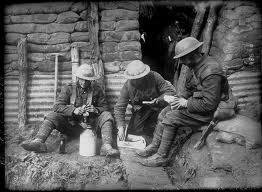 Your task is to do some research on the roles of First Nations and Métis people during WWI and their experiences in coming home, responding to the following questions:Explain the status of First Nations and Métis people in Canada prior to and after WWI. What roles did First Nations and Métis people play in WWI? What barriers and conflicts might have First Nations and Métis people faced in participating in the Great War? What were the dominant social and political narratives of the day?Can you find some primary sources (original documents) or images that depict the important roles that First Nations people played during WWI. Provide a brief explanation of the source you are presentingWhat kind of reception did First Nations and Métis soldiers receive at the end of the war and returning home to Canada? Were there any social and/or political changes?Using your research write a 2 to 3 paragraph response (use some creativity and be descriptive) to the questions and print two copies. One copy should be kept by you, as you will use the information during your first literature circle meeting, and the second copy will be handed in for marks.  